GS 100524-123dated 10.05.2024Viktoriia KopanievaВІДКРИТИЙ ВМІСТ: ВІД ФЕНОМЕНУ ДО ПАРАДИГМИHead of the European Scientific Platform Chairman of the Organizing committee GOLDENBLAT MIRIAM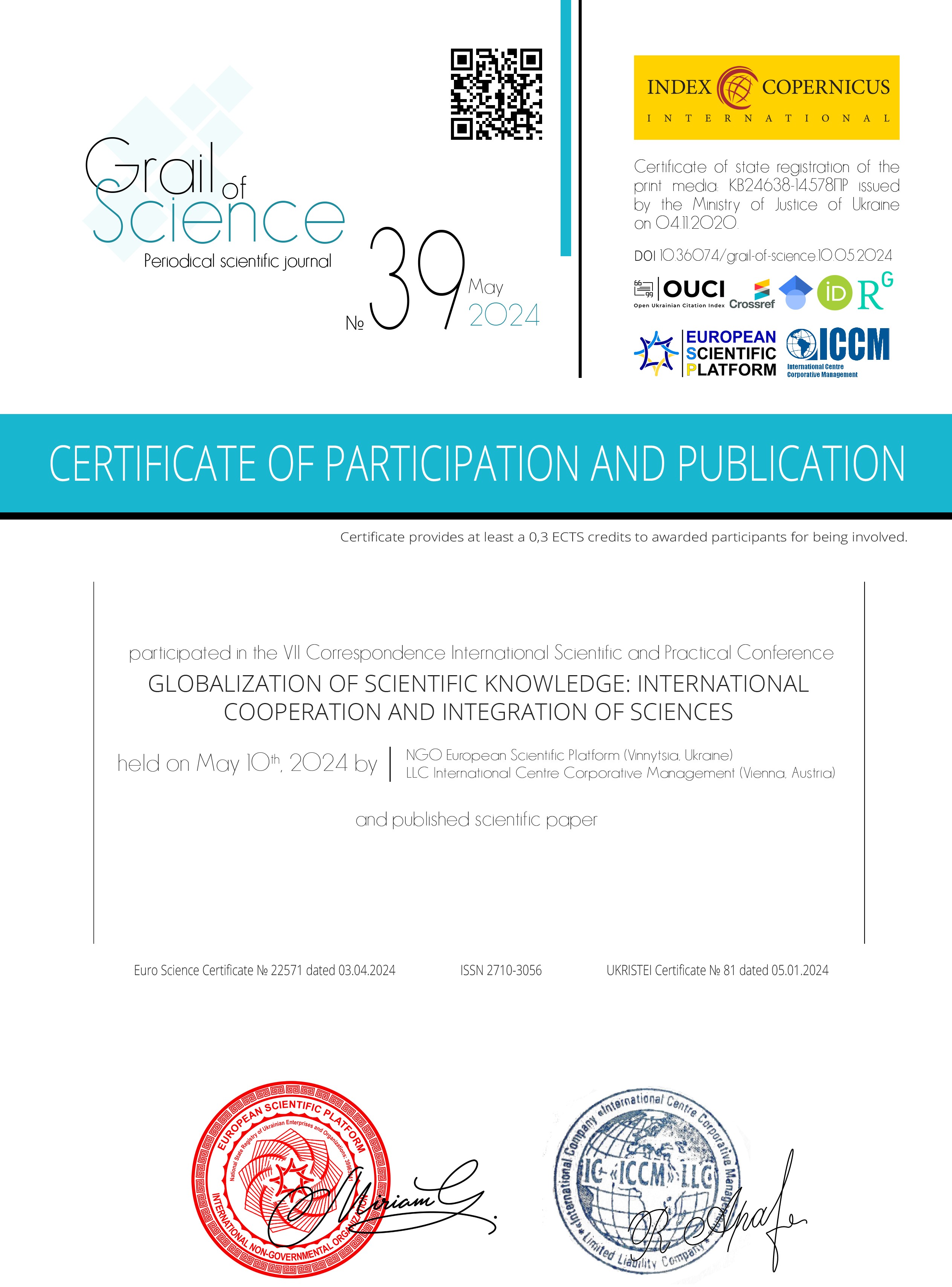 Head of Community OutreachLLC «International Centre Corporative Management»RACHAEL APARO